Arbeitsblatt 4 l Schritt für Schritt zur Fotokampagne gegen Mobbing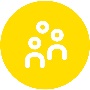 Unsere Fotokampagne behandelt folgenden inhaltlichen Aspekt: ________________________Phase 1: Entwicklung von Botschaft, Slogan und Bildidee: Bearbeitet diese Aufgaben schriftlich und präsentiert euer Ergebnis anschließend vor den anderen (max. 2 Min.). Arbeitszeit: 25 Min. Botschaft: Jede Kampagne hat eine Botschaft. Es handelt sich dabei um die Grundaussage der Kampagne. Überlegt euch, was ihr mit eurem Kampagnenprodukt vermitteln wollt. Welche Botschaft möchtet ihr Gleichaltrigen mitgeben?____________________________________________________________________________________________________________________________________________________________________Slogan: Ein Slogan ist ein Werbespruch. Er sollte kurz, knackig und leicht zu verstehen sein! Überlegt euch einen Slogan zu eurer Botschaft. ____________________________________________________________________________________________________________________________________________________________________Bildidee: Das Bild sollte eure Aussage unterstreichen. Das Bild muss zum Slogan passen. Überlegt, wie das Bild zu eurer Fotokampagne aussehen soll. Ihr könnt z. B. euch selbst oder Gegenstände fotografieren, eine Bildcollage anfertigen, etwas zeichnen etc. Wählt euer Motiv so aus, dass ihr danach so wenig wie möglich nachbearbeiten müsst.____________________________________________________________________________________________________________________________________________________________________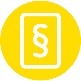 Hinweis: Jeder Mensch hat das Recht am eigenen Bild, d.h. die abgebildete Person darf selbst entscheiden, ob und wie sie auf einem Bild zu sehen ist. Denkt also an die Einverständniserklärung! Bei Minderjährigen muss auch die Einwilligung der Erziehungsberechtigten vorliegen.Phase 2: Gestalterische Umsetzung der FotokampagneSetzt eure Fotokampagne um. Arbeitszeit: 45 Min.Aufnahme: Wenn Menschen auf dem Bild zu sehen sind, beachtet das „Recht am eigenen Bild“. Verwendet ihr ein Bild aus dem Internet, achtet auf die Lizenz und darauf, ob ihr das Bild verwenden dürft. Nun könnt ihr fotografieren.Macht dabei mehrere Aufnahmen.Lasst Platz für den Slogan! Am besten wirkt der Text auf einem ruhigen Hintergrund, z.B. einem Stück Himmel oder einer Wand. Fertigstellung: Sucht nun die beste Aufnahme aus und setzt euren Slogan darauf. Nutzt dafür eine Bildbearbeitungs-App. Farbe, Größe und Schriftart eures Slogans sollten gut lesbar sein und perfekt in euer Bild passen. Speichert euer fertiges Produkt als Bilddatei ab. 